Keyboard ShortcutsTools ShortcutsPhotoshop Tools— Final Reference		Name of tool			What it does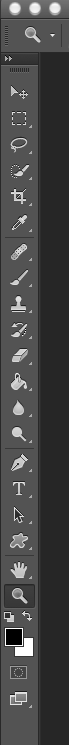 Ctrl + cCtrl + vCtrl + aCtrl + DCtrl + zCtrl + yCtrl + sCtrl + nCtrl + LCtrl + BCtrl + uAlt + Ctrl + iShift + Ctrl + NCBJSEGTPUIZ[]